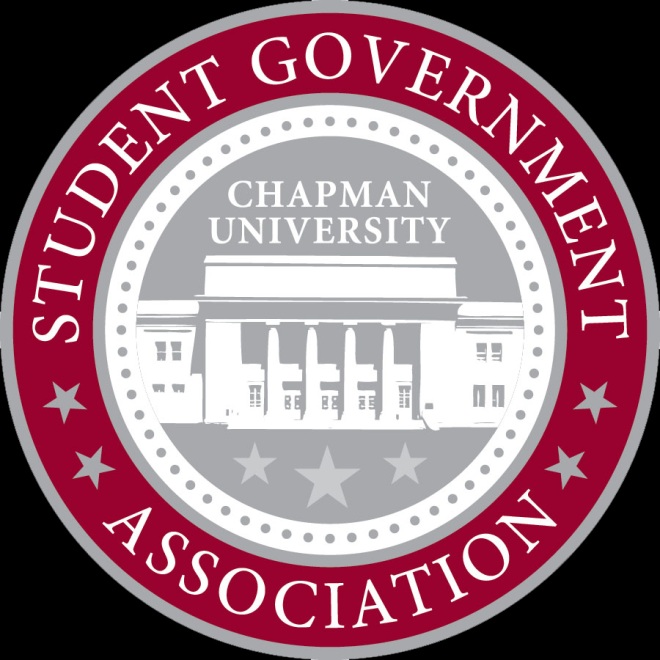 Attendance, Myke, Zach, Anthony, Sam, Kellyn0 absentOld BusinessNoneNew BusinessAmerican Chemical Society- Day at the ZooRequesting $155Great event, good visibility for We have funded them in the pastApproved for $1554 in favor, 0 opposedTri Beta- Tee ShirtsRequesting $450Tee shirts given to current members, not an eventSGA Logo is on the sleeveApproved $3504 in favor, 0 opposedConference Scholarship – Justin VillasenorRequesting  $500Wants to share funds with other club membersWe can’t fund an individual scholarship for more than the individualWon’t fund gas money because of the distanceApproved $112 (for registration costs)4 in favor, 0 opposed Conference Scholarship – Samantha CresseyRequesting  $426.93Funds will be for registration, travel and lodging to present at AAA conferenceApproved $426.934 in favor, 0 opposedConference Scholarship – Clay ThomasRequesting $518.93Funds to be used for registration, travel and lodging to present at AAA conferenceFlight included flight back home for ThanksgivingWe won’t fund his trip home, but we will fund what the round trip to and from SNA would beApproved  $418.934 in favor, 0 opposedFrench Club – T shirts Requesting $344.80This request went through last year but shirts were not picked upApproved $270.004 in favor, 0 opposedMen of Integrity/Women of ActionTabled for more info4 in favor, 0 approvedDelta Tau Delta – Hazing Prevention Week SpeakerWas tabled at full senateBased upon the integrity of the event, Allocations recommends to fund in half or the amount of $1500Will be taken back to full senate and we will suggest the $1500 fundingDOC appealAppealed $1000 funding to gain funding for full transportation costs ($1448.00)Will be taken back to full senateAllocations suggests to fund transportation in full and up funding to $1448.00Adjournment6:47 PM